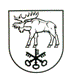 LAZDIJŲ R. ŠEŠTOKŲ MOKYKLOSDIREKTORIUSĮSAKYMASDĖL LAZDIJŲ R. ŠEŠTOKŲ PAILGINTOS DIENOS GRUPĖS VEIKLOS TVARKOS APRAŠO PAKEITIMO2018 m. spalio 29 d. Nr. V7-236ŠeštokaiVadovaudamasi Lazdijų rajono savivaldybės tarybos 2018 m. spalio 24 d. sprendimu Nr. 5TS-1446 „Dėl Lazdijų rajono savivaldybės tarybos 2014 m. gruodžio 17 d. sprendimo Nr. 5TS-1379 „Dėl užmokesčio už vaikų priežiūrą pailgintos dienos grupėse“ pakeitimo“ ir Lazdijų r. Šeštokų mokyklos direktoriaus pareigybės aprašymo, patvirtinto Lazdijų rajono savivaldybės mero 2018 m. balandžio 20 d. potvarkiu Nr. 7V-36 „Dėl Lazdijų rajono savivaldybės biudžetinių įstaigų direktorių pareigybių aprašymų patvirtinimo“, 8.8 papunkčiu, n u s p r e n d ž i a:Pakeisti Lazdijų r. Šeštokų mokyklos pailgintos dienos grupės veiklos tvarkos aprašo, patvirtinto Lazdijų r. Šeštokų mokyklos direktoriaus 2018 m. vasario 7 d. įsakymu Nr. V7-32 „Dėl Lazdijų r. Šeštokų mokyklos pailgintos dienos grupės veiklos tvarkos aprašo tvirtinimo“ 23.4 papunktį ir išdėstyti jį taip:„23.4. esant socialinės rizikos veiksnių reiškimosi šeimoje 1, 2 ar 3 lygiui, pateikus viešosios įstaigos Lazdijų socialinių paslaugų centro pažymą apie socialinės rizikos veiksnių reiškimosi šeimoje lygį.“Direktorė						Alma Burbaitė